Official Partner Name & explain what they are famous for.Video From YouTube (click to play)Associated with Football?If yes, explain how e.g. make footballs. Analysis of video and link to World Cup. How does it link to Brazil? Funny? Techie? Famous people? Does the video grab your attention and make you interested. Explain either way. 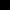 